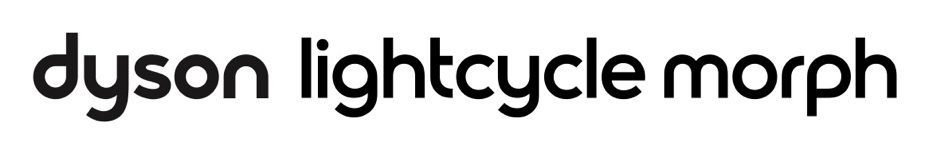 LIGHTCYCLE MORPH DA TERRA E DA TAVOLOSi trasforma. Si adatta. E rileva in modo intelligente la luce del giorno locale. CARATTERISTICHE TECNICHE LUCE DA INTERNI, LUCE DA TAVOLO, LUCE INDIRETTA, LUCE D’AMBIENTE L'utilizzo come lampada d’ambiente è possibile grazie a un meccanismodi sigillatura magnetica, che incanala la luce attraverso un filtro arancione e successivamente nel corpo centrale perforato della lampada. TECNOLOGIA HEAT PIPETM Per evitare il surriscaldamento, che può causare deterioramento e variazione del colore, un tubo in rame sigillato in ambiente controllato allontana il calore dai LED. Mantiene una qualità della luce elevata per decine di anni grazie alla tecnologia di raffreddamento a condotti termici. CONTROLLO TRAMITE APP DYSON LINK. Utilizzando l'input dello smartphone, Dyson LightcycleTM si adatta in modo intelligente per offrire impostazioni di luce personalizzate in base allatua attività e routine quotidiana. RILEVAMENTO INTELLIGENTE DELLA LUCE DEL GIORNO Un algoritmo unico basato su ora, data e GPS calcola la variazione della temperatura di colore e della luminosità della luce solare nella tua posizione specifica. Validazione del software supportata da dati tratti da oltre un milione di misurazioni atmosferiche della luce naturale. SENSORE DI LUCE AMBIENTALE Utilizzando un filtro di blocco fotopico a infrarossi e un fotodiodo a infrarossi, il sensore IC CMOS rileva le variazioni di luce sul piano di lavoro, correggendo la luminosità per mantenere un'illuminazione costante. CARICATORE USB-C INTEGRATO Fornisce un utile punto di ricarica per vari dispositivi indipendentemente da dove si posizioni la lampada in casa. 	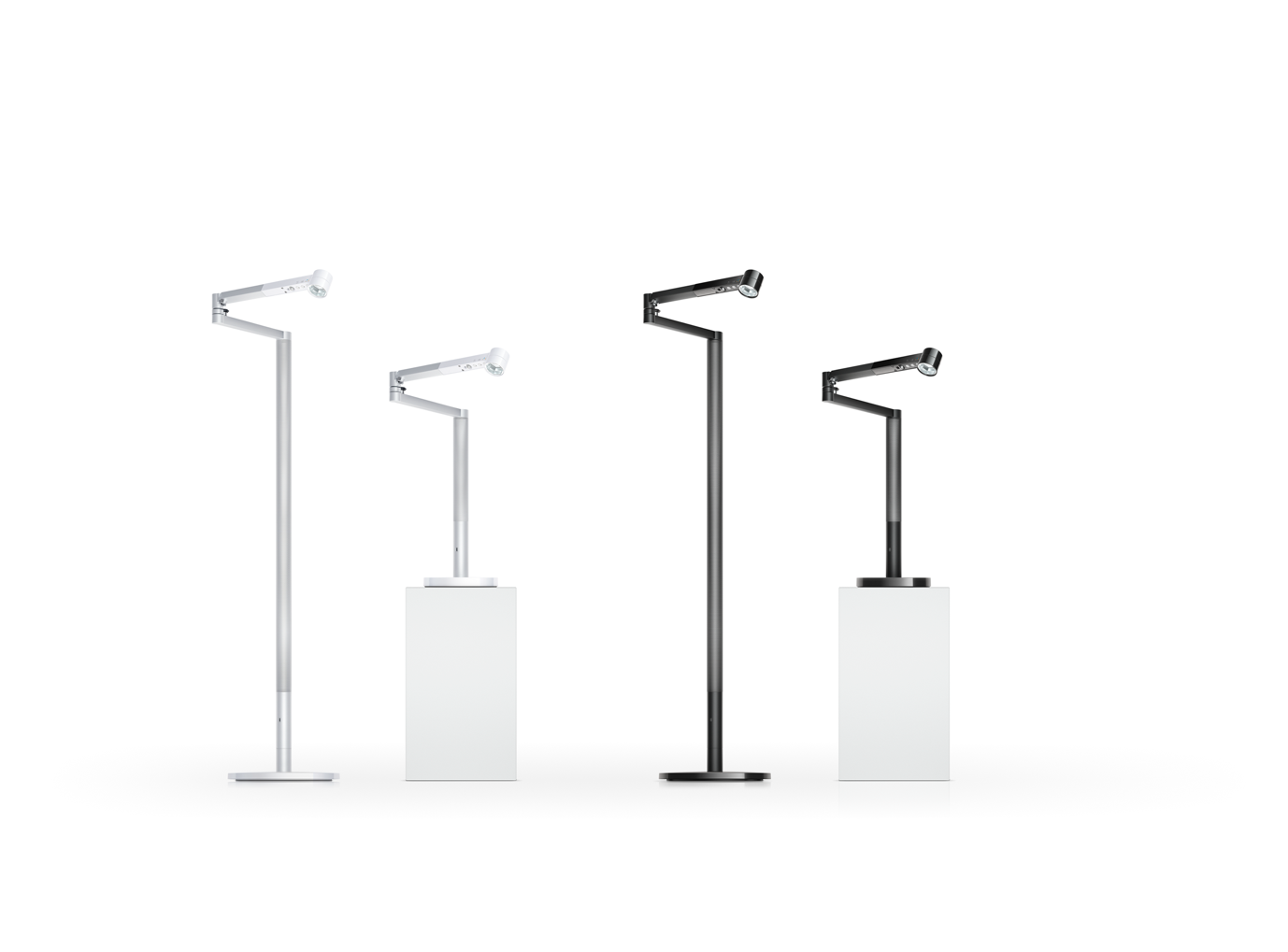 